附件三: 教师资格认证体检流程 教师资格认证体检流程体检时间：周一至周五，上午8：00—11：00体检地址：北京市海淀区中关村南路12号（中关村医院门诊楼四层健康管理中心）预约流程：微信扫描下方二维码或搜索“中关村医院健康管理中心”，进入公众号。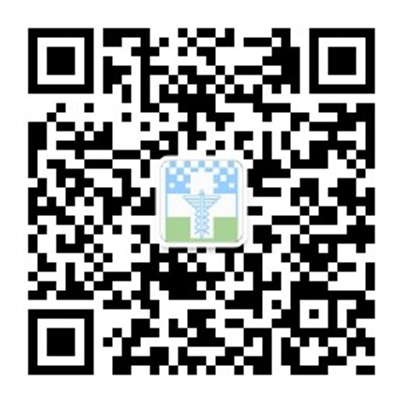 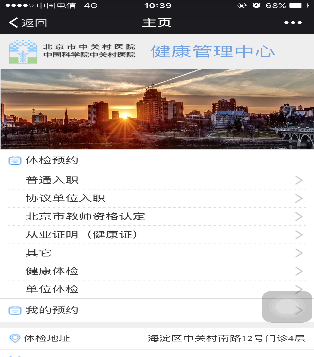 点击界面下方“我要体检-体检预约”按提示进行预约。预约成功后您将受到确认短信。体检报告：体检后三个工作日（包括体检当日）、周一到周五下午13:00-16:30到体检前台领取。注意事项：1、必须本人携带身份证、照片，空腹体检。2、体检完毕后体检表必须交回前台，否则无法完成体检报告。3、其他事项请阅读体检注意事项。中关村医院健康管理中心2018.9.7